Stadiumx, Sam Martin, Azahriah – Heaven (Mark Roma Remix)A Stadiumx, Sam Martin és Azahriah egy érzelmekkel teli nyári himnuszt mutatott be júniusban a Warner Music Poland és a Magneoton közreműködésével. A két vezető magyar előadó összefogott a 'Heaven' című dalban, teret adva az amerikai Grammy-díjas zenész, Sam Martin lenyűgöző hangjának. A trio tökéletesen egyesítette hangzásvilágát és tapasztalatait annak érdekében, hogy egy visszatükröző és álomszerű nyári himnuszt alkossanak, mely már több mint, 3,6 millió globális stream és 17 000+ rádió játsszást tudhat magáénak 44 országból.A 'Heaven' egy nosztalgia-áradattal rendelkező dance track, mely felfedi a múltbeli kapcsolatok fáradtságos és összetett érzelmi vívódásaitMark Roma remixe egy igazi klub-bomba, ami szinte azonnal komoly hatásokat válthat ki a közönségből. Sam Martin lenyűgöző hangja könnyeden úszik a monumentálisan hatásos ritmusok fölött, az Egyesült Királyság feltörekvő művésze pedig egy magas energiájú produkciót szállít, mely garantáltan felrobbantja a tánctereket.Hallgass bele / nézd meg a videot: https://youtu.be/SsuqXC_LFqo?si=Swnyp8MP-PDPOOz5Sajtókapcsolat:info@magneoton.huEredeti tartalom: Magneoton Music GroupTovábbította: Helló Sajtó! Üzleti SajtószolgálatEz a sajtóközlemény a következő linken érhető el: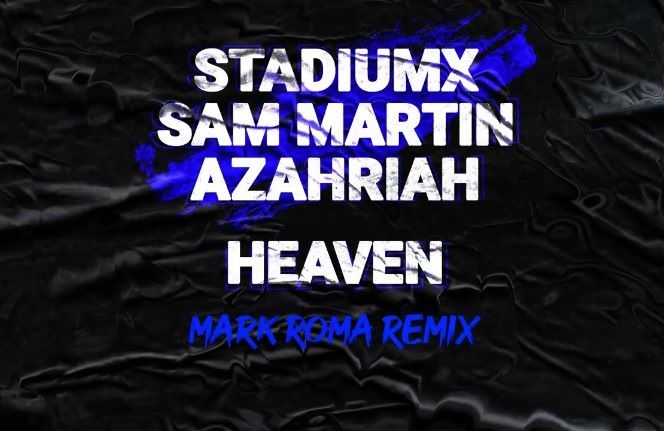 © Magneoton Music Group